n               Základní škola a Mateřská škola Sudkov, příspěvková organizace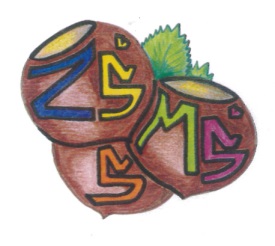 Sudkov 176, 788 21   IČ 709 90 930Telefon 583550116   e – mail : zssudkov@zssudkov.czwww.zssudkov.czDodatek č. 5 k Vnitřnímu řádu školní jídelnyKalkulace oběda pro cizí strávníky od 1. ledna 2023:náklady na potraviny …..     39,-Kčostatní režijní náklady….       7,50 Kčmzdové náklady  ….....        24,- Kčzisk  …………………           4,50 Kčcelková cena oběda ….....     75,-KčV Sudkově 31. prosince 2022                                      Mgr. Kupková Eva                                                                                          ředitelka školy